המכינה הקדם צבאית "נחשון" - המדרשה הישראלית למנהיגות חברתית  מחזור ט"ו הראשון, מצודת יואב, 2012, התשע"ב, שבוע 22 חינוךיום א29/1 ה' בשבטיום ב'30/1 ו' בשבטיום ג'31/1 ז' בשבטיום ד'1/2 ח' בשבטיום ה'2/2 ט' בשבטיום ו'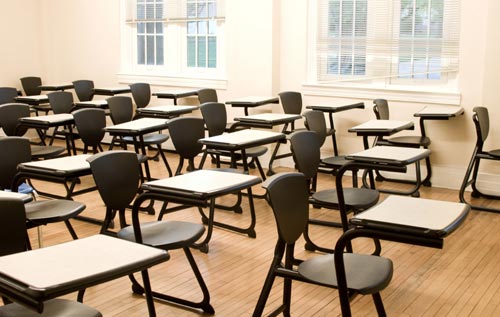 3/2 י' בשבטמנחה תורןדניאלעדיעמריעדידניאלעמרימחנך יוםטליה בן גיאניצן שיר רוזנסנועם זורקנועם סקידל + אדםאופירתורניםאלמוג + וניהשי + ג'ואמלי + אסףרותם לוי + יפתחאדוה +יעקבאלמוג + וניה7:15ארוחת בוקרארוחת בוקרארוחת בוקרארוחת בוקרארוחת בוקרארוחת בוקר8:00"הכר את החינוך"בחסות המחנכיםמד"סבר-אורקפה דילמהבחסות המחנכיםחינוך מיוחדשושנה  ניסיםפותחים עתידנעה אשר ברקלי9:15הפסקההפסקההפסקההפסקההפסקההפסקה9:30זמן מחנך יוםזמן מחנך יוםזמן מחנך יוםזמן מחנך יוםזמן מחנך יוםזמן מחנך יום9:45החינוך הקיבוצי דר' אבי ארונסון זאביקחוסך שבטו שונא בנו- חנוך לנער ע"פ דרכוהחינוך בפינלנדבחסות המחנכיםחינוך לערכים שיויון ושלום בועז כיתאיןהכנות לשבת פתוחה11:00הפסקההפסקההפסקההפסקההפסקההפסקה11:30הרב יצחק לוישר החינוך לשעבראלדד ויילחינוך וקליטהברוך קושצ'בה חשיבות הדרכה הוריתאפרת תמרקיןהכנות לשבת פתוחה13:00ארוחת צהריים + הפסקהארוחת צהריים + הפסקהארוחת צהריים + הפסקהארוחת צהריים + הפסקהארוחת צהריים + הפסקהארוחת צהריים + הפסקה16:00זמן אקטואליהזמן אקטואליהזמן אקטואליהזמן אקטואליהזמן אקטואליהזמן אקטואליה16:1513:00- יום עיון בבה"ד החינוך "חכה שאבא יבוא"ש"מ עדיחינוך?!גלעדפת"לתכנית רביביםאיתן צורפרשת השבוע:"בשלח"17:30הפסקההפסקההפסקההפסקההפסקההפסקה18:00יובל דיסקיןראש השב"כ לשעברמד"סבעיות בשיטת החינוךעודד הרשקופת"לעל מה "חונכנו" ?!בחסות המחנכיםמנחה תורן בשבת: דניאל19:30ארוחת ערבארוחת ערבארוחת ערבארוחת ערבארוחת ערבארוחת ערב20:30פעילות משותפת21:30 חזר למצודה חברותא – למה כן?רונן קוטיןבית מדרש קולנועישירן מאור"תיכון ההזדמנות האחרונה"טליה פריהכנות לשבת פתוחהשבת שלום!22:00עיבוד יומי, תדרוך למחר, וזמן הודעותעיבוד יומי, תדרוך למחר, וזמן הודעותעיבוד יומי, תדרוך למחר, וזמן הודעותעיבוד יומי, תדרוך למחר, וזמן הודעותעיבוד יומי, תדרוך למחר, וזמן הודעותעיבוד יומי, תדרוך למחר, וזמן הודעותציפורי לילה   24:30                      2:30                      4:30אוהד + שיר רוזנסעומר + יסמיןליהי + רותם לויאמלי + אלמוגאסף + עמריציפורי לילה   24:30                      2:30                      4:30אלון + יעקבשיר כהן + אדוהנועם סקידל + טלמורדי + ג'וסלומון + אמירציפורי לילה   24:30                      2:30                      4:30נעה + אלעדטליה בן גיא + וניהליאור + אופירשלי + רותם אלקובישי + גבי